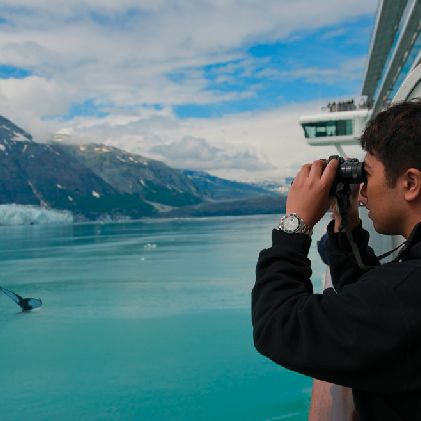 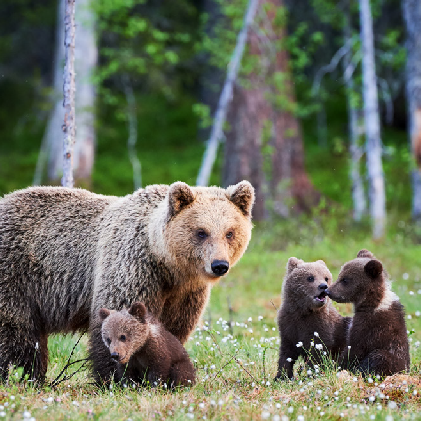 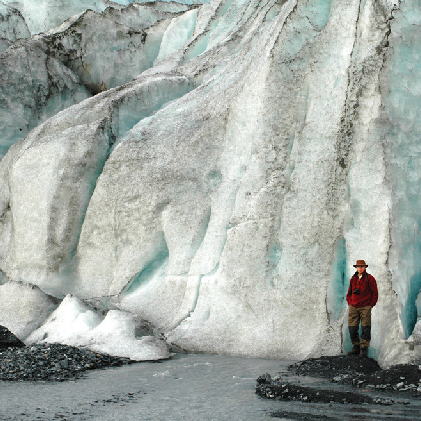 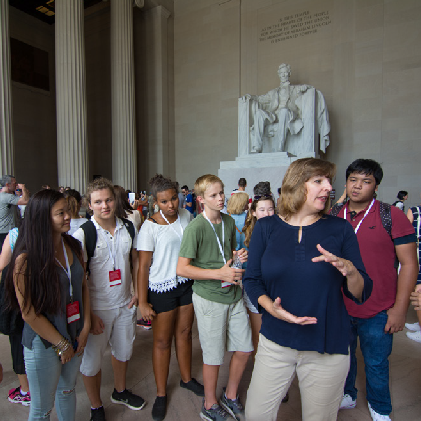 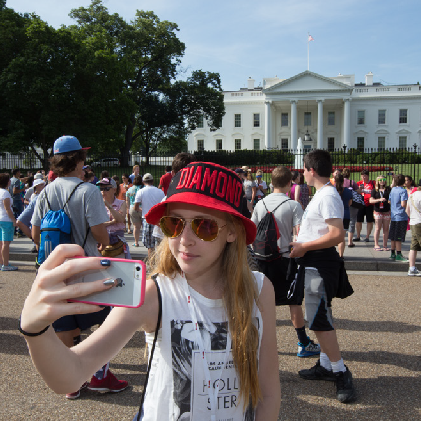 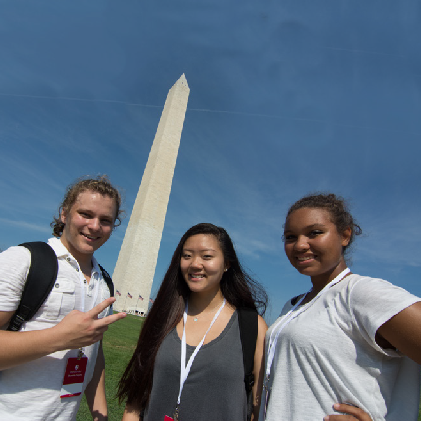 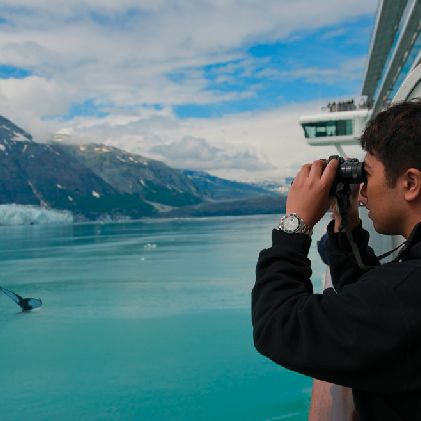 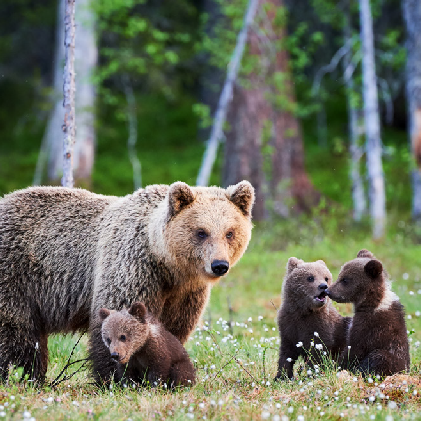 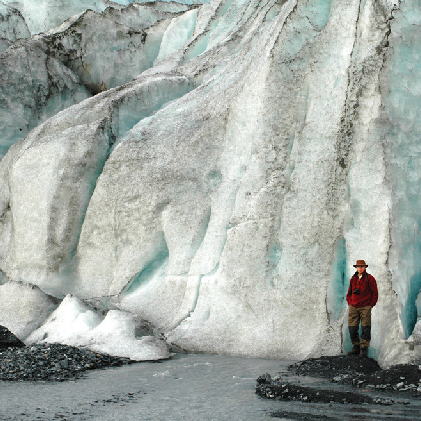 to an important meeting aboutPolson Middle School’sWashington, D.C. TripTrip Dates: 4/6/2021 - 4/10/2021Sign up at worldstrides.com/signup using Trip ID #: 183534Questions? Contact: Mandy Ramesar at mramesar@polson.k12.mt.us